Organizational Succession PlanningVital Information Inventory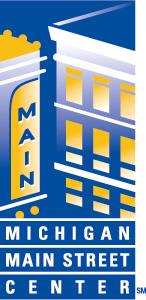 *Information below is a from a culmination of resources and staff institutional knowledge. Sources include: Michigan Main Street,  NC Main Street & Rural Planning Staff, The Third Sector Company, Council of NonProfits Section One – Baseline Organization InformationAt a minimum, this section should be completed to the best of the Board/Executive Director’s ability to ensure the baseline level of information is collected.  Current Top Five Charitable Contributions to the Organization & Contact Information:________________________________________________________________________________________________________________________________________________________________________________________________________________________________________________________________________________________________________________________________Necessary follow-up required with these contributors: _____________________________________________________________________________________________________________________________Current pending funding requests for follow-up: __________________________________________________________________________________________________________________________________Recently initiated funding requests for follow-up: _____________________________________________Additional vital fundraising information: ____________________________________________________Current top contracts of the organization and the total contract amount:Contract 1: _________________________________________________Status: ____________________________________________________Contact: ___________________________________________________Contract 2:_________________________________________________Status: ________________________________________________________Contact: _______________________________________________________Contract 3:_________________________________________________Status: ________________________________________________________Contact: _______________________________________________________Name of contracting supervisor (could be the executive director, could be someone else within organization/city): _________________________________________________________________________________________Current Pending Contracts for Follow-Up:____________________________________________________________________ ___________________________________________________________________Additional vital information about contracts: ____________________________________________________Section Two – Detailed Organization InformationThis section should be completed through either identifying a point of contact for each sub-section or through completing the information in each sub-section. Name: __________________________________________________________Phone number/Email: ______________________________________________Additional vital information about auditor or audit:  ________________________Most recent management letter reviewed: ______________________________Name of Bank: ___________________________________________________Account & Account Number: ________________________________________Account & Account Number: ________________________________________Branch representative(s): __________________________________________Phone/Email:  ___________________________________________________Name of Bank: ____________________________________________Account & Account Number: _________________________________Account & Account Number: _________________________________Branch representative(s): ___________________________________Phone/Email: _____________________________________________Who are the authorized check signers for these accounts?_________________________________________________,____________________________________________Financial Planner/Broker Company _______________________________Representatives Name: ________________________________________Phone Number/Email: _________________________________________Who is authorized to make transfers? _________________________   ________________________Is there an office safe?          Who has the combination/keys? Name & Contact information: ___________________________________________AttorneyName: _________________________Phone/Email: ____________________Most recent consultation with legal counsel: _____________________________Reason for consutlation: ____________________________________________Pending litigation, if any: ____________________________________________Additional vital information about legal counsel: __________________________Additional vital information about human resources and where they information is stored  (*see box above inventory list): ____________________________________________________________________________________________________________________________________________________________________________________________________________________________________________________________________________________________________________________________________________________________*Benefits (see box above in inventory list): List type of benefits such as retirement, vacation policies, etc.Company Name: _______________________________________________________________Account Number: _______________________________________________________________Payroll Rep: ___________________________________________________________________Phone/Email: __________________________________________________________________Additional vital informaiton about payroll: ____________________________________________Company Name: ___________________________________________________________Contact Name: ____________________________________________________________Phone/Email: _____________________________________________________________Company Name: __________________________________________________________Account Name: ___________________________________________________________Representative Phone/Email: ________________________________________________Other vital information regarding facilities: _______________________________________Building Security Passcode: __________________________________________________Organizational/Planninng InformationOrganizational/Planninng InformationOrganizational/Planninng InformationOrganizational/Planninng InformationOnsite Location: Where?Offsite Location: Where?Online URL: Where?DDA TIF PlanBylawsInformation regarding the DDA Law (Public Act 57 of 2018), Open Meetings Act and Freedom of Information ActOrganization Calendar with Board meeting dates, committee meeting dates, and major event datesMission StatementBoard Meeting Agendas and MinutesCommittee Meeting Agendas and MinutesDowntown Website and Social Media including login and password information Employee Records/Personnel Info Benefits InformationBoard member contact information and term expiration datesVolunteer contact informationTransformation Strategy Implementation MatrixList of current projects in each of the four pointsCommittee Work PlansOrganization budget information and purchasing policiesAll insurance informationMichigan Main Street Contact and program information Documents and Resources provided by Michigan Main Street from past services, trainings, and/or accredidation visitsMonthly reinvestment statistic reporting information for your organization including password for loginAnnual IMPACT Reports from Michigan Main Street Downtown District Map and Downtown Building and Business InventoryBranding and Communications Plan Information Communmity partner contact list (Municipality, Chamber, Small Business Development Center, Community Organizations, County, Schools, etc.)Local media contact list (radio marketing, newspaper, printing services, publications, organizations Main Street advertises with, etc.)Fundraising InformationReports: Communitiy Master Plan, Zoning Ordinance, Downtown Planning Studies, Market Studies, National Register Info, etc.Password and login information for MEDC/Michigan Main Street Box FolderPassword and login for National Main Street Center Membership Weekly, Monthly and Quarterly list of reports and tasks Executive Director should be prioritizing Fundraising/Sponsorship InformationFundraising/Sponsorship InformationFundraising/Sponsorship InformationFundraising/Sponsorship InformationContracts InformationFinancial InformationFinancial InformationFinancial InformationFinancial InformationMain Point of Contact: (if this row is completed, do no fill out the following information)Main Point of Contact: (if this row is completed, do no fill out the following information)Government Employer/Business or Employer Identification Number (EIN)Government Employer/Business or Employer Identification Number (EIN)Onsite Location: Where?Offsite Location: Where?Online URL: Where?Current & previous tax returnsCurrent and previous DDA TIF reports to Michigan Department of TreasuryCurrent & previous audited financial statementsAccounting System including login and passwords Blank checksCredit cards and credit card travel and purchasing policies Computer passwordsDonor recordsClient recordsVendor recordsAuditorAuditorMain Point of Contact: (if this row is completed, do no fill out the following information)Banking InformationBanking InformationMain Point of Contact: (if this row is completed, do no fill out the following information)Investments InformationInvestments InformationMain Point of Contact: (if this row is completed, do no fill out the following information)Document SecurityDocument SecurityMain Point of Contact: (if this row is completed, do no fill out the following information)Legal CounselLegal CounselMain Point of Contact: (if this row is completed, do no fill out the following information)Human Resources InformationHuman Resources InformationMain Point of Contact: (if this row is completed, do no fill out the following information)Payroll InformationPayroll InformationMain Point of Contact: (if this row is completed, do no fill out the following information)Facilities InformationFacilities InformationMain Point of Contact: (if this row is completed, do no fill out the following information)Onsite Location: Where?Offsite Location: Where?Online URL: Where?Office lease for rentersBuilding deed for ownersKeys/Codes to building (extra keys)Building ManagementBuilding ManagementMain Point of Contact: (if this row is completed, do no fill out the following information)Office Security SystemOffice Security SystemMain Point of Contact: (if this row is completed, do no fill out the following information)InsuranceInsuranceInsuranceInsuranceInsuranceMain Point of Contact: (if this row is completed, do no fill out the following information)Main Point of Contact: (if this row is completed, do no fill out the following information)Main Point of Contact: (if this row is completed, do no fill out the following information)General Liability/Commercial UmbrellaGeneral Liability/Commercial UmbrellaDisabiltiy Insurance (short-term)Disabiltiy Insurance (short-term)Disabiltiy Insurance (short-term)Company/Underwriter:Company/UnderwriterCompany/UnderwriterPolicy NumberPolicy NumberPolicy NumberRepresentative Ph/EmailRepresentative Ph/EmailRepresentative Ph/EmailBroker Ph./EmailBroker Ph./EmailBroker Ph./EmailDirectors & Officers LiabilityDirectors & Officers LiabilityDisability Insurance (long-term)Disability Insurance (long-term)Disability Insurance (long-term)Company/Underwriter:Company/UnderwriterCompany/UnderwriterPolicy NumberPolicy NumberPolicy NumberRepresentative Ph/EmailRepresentative Ph/EmailRepresentative Ph/EmailBroker Ph./EmailBroker Ph./EmailBroker Ph./EmailHealth InsuranceHealth InsuranceLife InsuranceLife InsuranceLife InsuranceCompany/Underwriter:Company/UnderwriterCompany/UnderwriterPolicy NumberPolicy NumberPolicy NumberRepresentative Ph/EmailRepresentative Ph/EmailRepresentative Ph/EmailBroker Ph./EmailBroker Ph./EmailBroker Ph./EmailUnemployment InsuranceUnemployment InsuranceDental InsuranceDental InsuranceDental InsuranceCompany/UnderwriterCompany/UnderwriterCompany/UnderwriterPolicy NumberPolicy NumberPolicy NumberRepresentative Ph/EmailRepresentative Ph/EmailRepresentative Ph/EmailBroker Ph./EmailBroker Ph./EmailBroker Ph./EmailWorkers’ CompensationWorkers’ CompensationRetirement PlanRetirement PlanRetirement PlanCompany/UnderwriterCompany/UnderwriterCompany/UnderwriterPolicy NumberPolicy NumberPolicy NumberRepresentative Ph/EmailRepresentative Ph/EmailRepresentative Ph/EmailBroker Ph./EmailBroker Ph./EmailBroker Ph./EmailOther Insurance i.e. Special EventOther Insurance i.e. Special EventOther Insurance:Other Insurance:Other Insurance:Company/UnderwriterCompany/UnderwriterCompany/UnderwriterPolicy NumberPolicy NumberPolicy NumberRepresentative Ph/EmailRepresentative Ph/EmailRepresentative Ph/EmailBroker Ph./EmailBroker Ph./EmailBroker Ph./Email